1.На рисунке изображён график функции и касательная к нему в точке с абсциссой . Найдите значение производной функции в точке .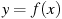 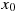 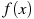 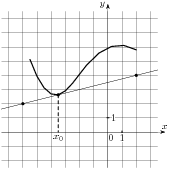 2.На рисунке изображён график функции и касательная к нему в точке с абсциссой . Найдите значение производной функции в точке .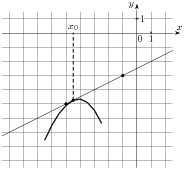 3.На рисунке изображён график функции и касательная к нему в точке с абсциссой . Найдите значение производной функции в точке .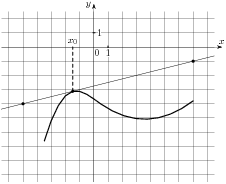 4.На рисунке изображён график функции и касательная к нему в точке с абсциссой . Найдите значение производной функции в точке .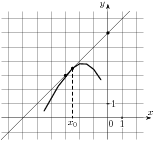 5.На рисунке изображён график функции и касательная к нему в точке с абсциссой . Найдите значение производной функции в точке .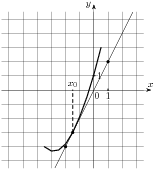 6.На рисунке изображён график функции и касательная к нему в точке с абсциссой . Найдите значение производной функции в точке .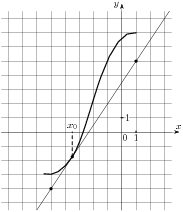 7.На рисунке изображён график функции и касательная к нему в точке с абсциссой . Найдите значение производной функции в точке .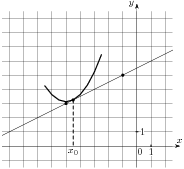 8.На рисунке изображён график функции и касательная к нему в точке с абсциссой . Найдите значение производной функции в точке .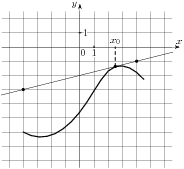 9.На рисунке изображён график функции и касательная к нему в точке с абсциссой . Найдите значение производной функции в точке .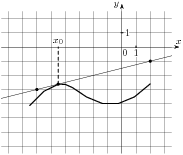 10.На рисунке изображён график функции и касательная к нему в точке с абсциссой . Найдите значение производной функции в точке .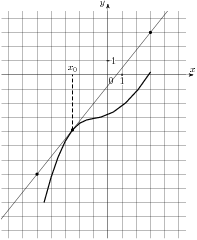 11.На рисунке изображён график функции и касательная к нему в точке с абсциссой . Найдите значение производной функции в точке .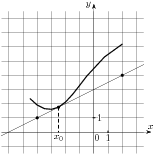 12.На рисунке изображён график функции и касательная к нему в точке с абсциссой . Найдите значение производной функции в точке .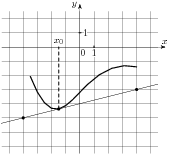 13.На рисунке изображён график функции и касательная к нему в точке с абсциссой . Найдите значение производной функции в точке .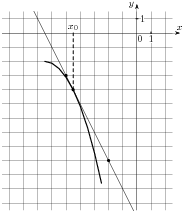 14.Найдите значение производной функции в точке .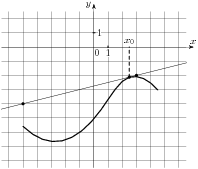 15.На рисунке изображён график функции и касательная к нему в точке с абсциссой . Найдите значение производной функции в точке .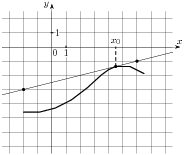 16.На рисунке изображён график функции и касательная к нему в точке с абсциссой . Найдите значение производной функции в точке .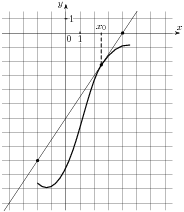 17.На рисунке изображён график функции и касательная к нему в точке с абсциссой . Найдите значение производной функции в точке .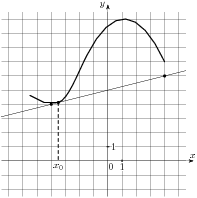 18.На рисунке изображён график функции и касательная к нему в точке с абсциссой . Найдите значение производной функции в точке .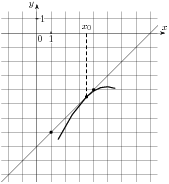 19.На рисунке изображён график функции и касательная к нему в точке с абсциссой . Найдите значение производной функции в точке .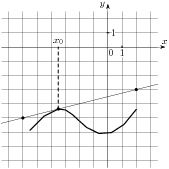 20.На рисунке изображён график функции и касательная к нему в точке с абсциссой . Найдите значение производной функции в точке .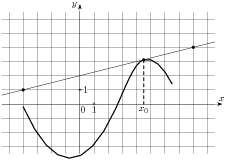 21.На рисунке изображён график функции и касательная к нему в точке с абсциссой . Найдите значение производной функции в точке .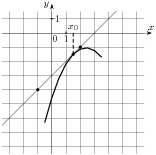 22.На рисунке изображён график функции и касательная к нему в точке с абсциссой . Найдите значение производной функции в точке .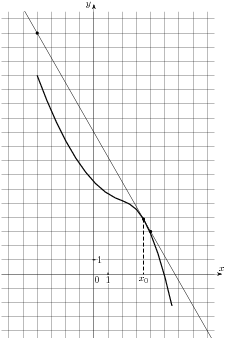 23.На рисунке изображён график функции и касательная к нему в точке с абсциссой . Найдите значение производной функции в точке .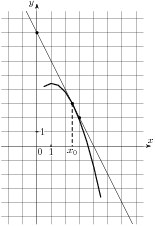 24.На рисунке изображён график функции и касательная к нему в точке с абсциссой . Найдите значение производной функции в точке .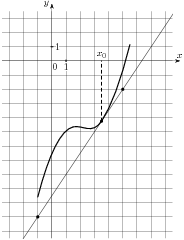 25.На рисунке изображён график функции и касательная к нему в точке с абсциссой . Найдите значение производной функции в точке .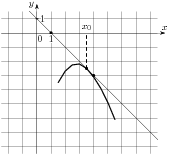 26.На рисунке изображён график функции и касательная к нему в точке с абсциссой . Найдите значение производной функции в точке .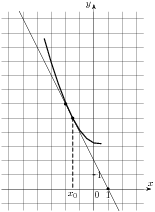 27.На рисунке изображён график функции и касательная к нему в точке с абсциссой . Найдите значение производной функции в точке .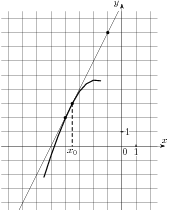 28.На рисунке изображён график функции и касательная к нему в точке с абсциссой . Найдите значение производной функции в точке .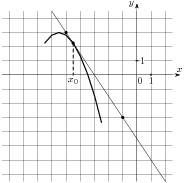 29.На рисунке изображён график функции и касательная к нему в точке с абсциссой . Найдите значение производной функции в точке .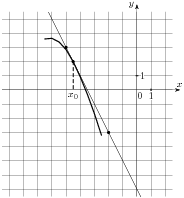 30.На рисунке изображён график функции и касательная к нему в точке с абсциссой . Найдите значение производной функции в точке .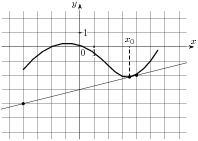 31.На рисунке изображён график функции и касательная к нему в точке с абсциссой . Найдите значение производной функции в точке .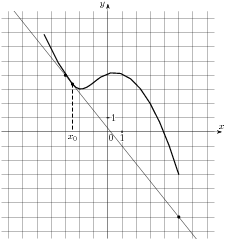 32.На рисунке изображён график функции и касательная к нему в точке с абсциссой . Найдите значение производной функции в точке .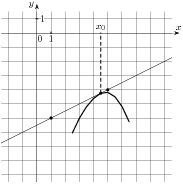 33.На рисунке изображён график функции и касательная к нему в точке с абсциссой . Найдите значение производной функции в точке .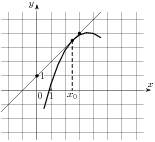 34.На рисунке изображён график функции и касательная к нему в точке с абсциссой . Найдите значение производной функции в точке .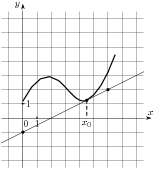 35.На рисунке изображён график функции и касательная к нему в точке с абсциссой . Найдите значение производной функции в точке .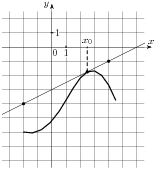 36.На рисунке изображён график функции и касательная к нему в точке с абсциссой . Найдите значение производной функции в точке .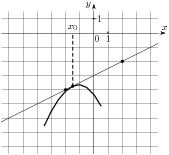 37.На рисунке изображён график функции и касательная к нему в точке с абсциссой . Найдите значение производной функции в точке .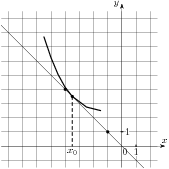 38.На рисунке изображён график функции и касательная к нему в точке с абсциссой . Найдите значение производной функции в точке .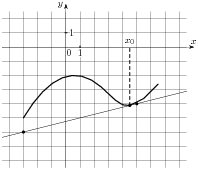 39.На рисунке изображён график функции и касательная к нему в точке с абсциссой . Найдите значение производной функции в точке .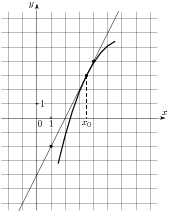 40.На рисунке изображён график функции и касательная к нему в точке с абсциссой . Найдите значение производной функции в точке .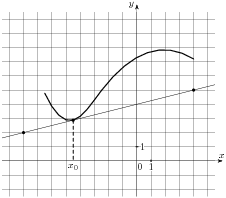 41.На рисунке изображён график функции и касательная к нему в точке с абсциссой . Найдите значение производной функции в точке .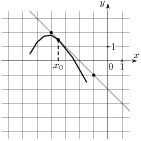 42.На рисунке изображён график функции и касательная к нему в точке с абсциссой . Найдите значение производной функции в точке .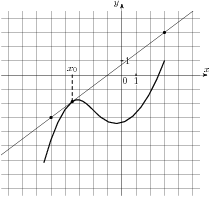 43.На рисунке изображён график функции и касательная к нему в точке с абсциссой . Найдите значение производной функции в точке .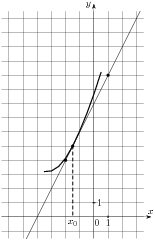 44.На рисунке изображён график функции и касательная к нему в точке с абсциссой . Найдите значение производной функции в точке .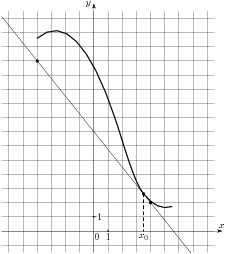 45.На рисунке изображён график функции и касательная к нему в точке с абсциссой . Найдите значение производной функции в точке .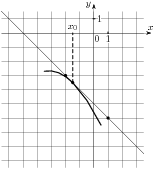 46.На рисунке изображён график функции и касательная к нему в точке с абсциссой . Найдите значение производной функции в точке .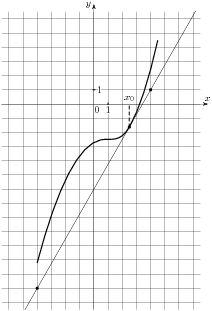 47.На рисунке изображён график функции и касательная к нему в точке с абсциссой . Найдите значение производной функции в точке .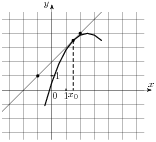 48.На рисунке изображён график функции и касательная к нему в точке с абсциссой . Найдите значение производной функции в точке .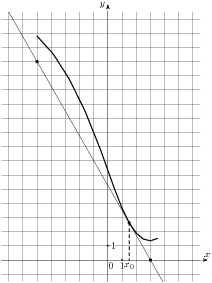 49.На рисунке изображён график функции и касательная к нему в точке с абсциссой . Найдите значение производной функции в точке .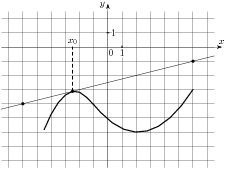 50.На рисунке изображён график функции и касательная к нему в точке с абсциссой . Найдите значение производной функции в точке .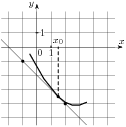 51.На рисунке изображён график функции и касательная к нему в точке с абсциссой . Найдите значение производной функции в точке .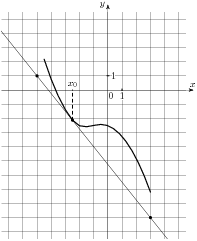 52.На рисунке изображён график функции и касательная к нему в точке с абсциссой . Найдите значение производной функции в точке .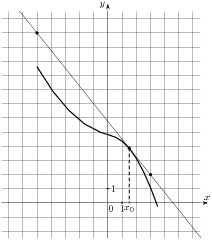 53.На рисунке изображён график функции и касательная к нему в точке с абсциссой . Найдите значение производной функции в точке .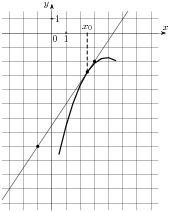 54.На рисунке изображён график функции и касательная к нему в точке с абсциссой . Найдите значение производной функции в точке .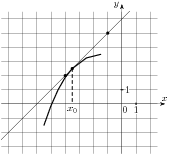 55.На рисунке изображён график функции и касательная к нему в точке с абсциссой . Найдите значение производной функции в точке .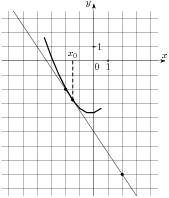 56.На рисунке изображён график функции и касательная к нему в точке с абсциссой . Найдите значение производной функции в точке .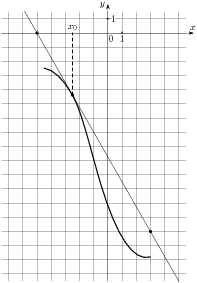 57.На рисунке изображён график функции и касательная к нему в точке с абсциссой . Найдите значение производной функции в точке .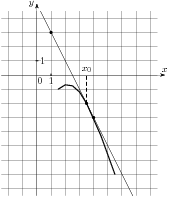 58.На рисунке изображён график функции и касательная к нему в точке с абсциссой . Найдите значение производной функции в точке .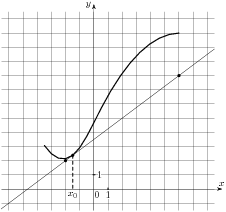 59.На рисунке изображён график функции и касательная к нему в точке с абсциссой . Найдите значение производной функции в точке .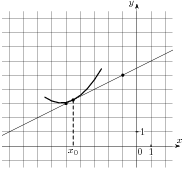 60.На рисунке изображён график функции и касательная к нему в точке с абсциссой . Найдите значение производной функции в точке .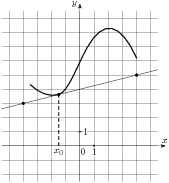 61.На рисунке изображён график функции и касательная к нему в точке с абсциссой . Найдите значение производной функции в точке .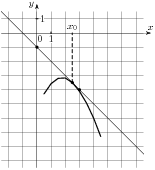 62.На рисунке изображён график функции и касательная к нему в точке с абсциссой . Найдите значение производной функции в точке .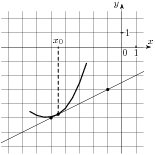 63.На рисунке изображён график функции и касательная к нему в точке с абсциссой . Найдите значение производной функции в точке .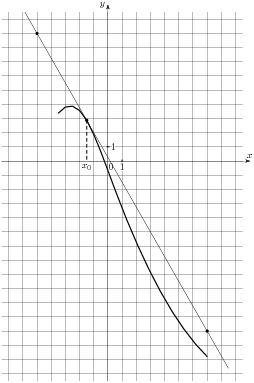 64.На рисунке изображён график функции и касательная к нему в точке с абсциссой . Найдите значение производной функции в точке .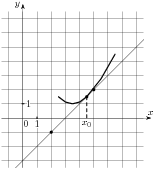 65.На рисунке изображён график функции и касательная к нему в точке с абсциссой . Найдите значение производной функции в точке .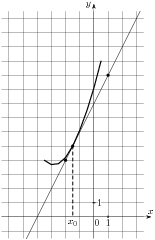 66.На рисунке изображён график функции и касательная к нему в точке с абсциссой . Найдите значение производной функции в точке .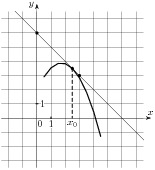 67.На рисунке изображён график функции и касательная к нему в точке с абсциссой . Найдите значение производной функции в точке .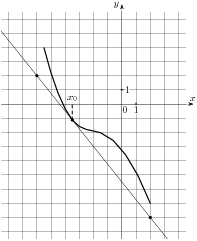 68.На рисунке изображён график функции и касательная к нему в точке с абсциссой . Найдите значение производной функции в точке .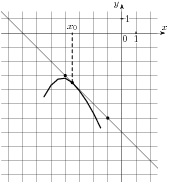 69.На рисунке изображён график функции и касательная к нему в точке с абсциссой . Найдите значение производной функции в точке .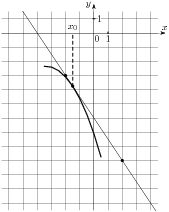 70.На рисунке изображён график функции и касательная к нему в точке с абсциссой . Найдите значение производной функции в точке .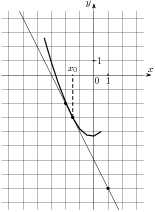 71.На рисунке изображён график функции и касательная к нему в точке с абсциссой . Найдите значение производной функции в точке .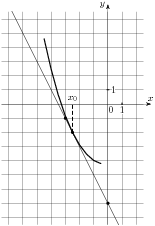 72.На рисунке изображён график функции и касательная к нему в точке с абсциссой . Найдите значение производной функции в точке .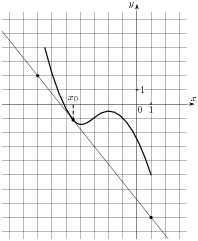                                                         ОТВЕТЫ В8 касательная0,250,50,25121,50,50,250,251,250,50,25-20,250,251,50,2510,250,251-1,75-21,5-1-22-1,5-20,25-1,250,510,50,50,5-10,2520,25-10,752-1,25-11,751-1,750,25-1-1,25-1,251,51-1,5-1,75-20,750,50,25-10,5-1,7512-1-1,25-1-1,5-2-2-1,25